Рабочая  тетрадьсочинения – рассуждения1  класс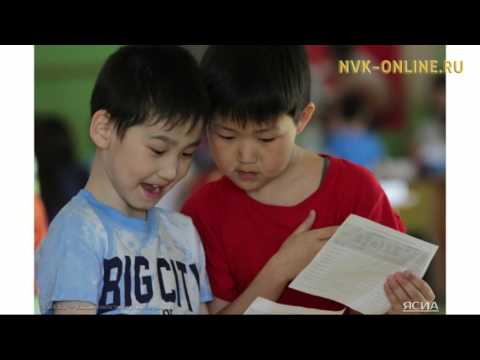 Чурапча, 2018 годАвторы – составители:С.А.Артемьева, С.А.Баснаева, М.И.Дыдаева, Ф.Н.Дьячковская, Н.Д.Захарова, Т.Н.Зырянова, П.Д.Максимова.	Тетрадь предназначена для учащихся первых классов начальной школы, учителей и  родителей.СодержаниеПредисловие____________________________________________ 4Почему я пришёл в школу?_________________________________ 5Почему падают листья?____________________________________ 6Почему мы рады первому снегу?________________________ 7Почему дети дружат?______________________________________ 8Для чего зимние забавы?___________________________________ 9Почему я жду новогодний праздник?________________________ 10Почему я люблю эту игрушку?_____________________________ 11Почему нужна книга?___________________________________ 12Зачем нужна Родина? ____________________________________ 13Почему я люблю маму?___________________________________ 14Почему про весну говорят, что она-красна?__________________ 15Почему важны добрые дела______________________________ 16Почему берёза мила человеку? ___________________________ 17Почему Александр Сергеевич Пушкин написал о своей няне?___ 18Почему старушка осталась у старого корыта?_________________ 19Почему так говорят «Порядок-душа всякого дела»? ___________ 20Почему мне не до игрушек?____ __________________________ 21Почему нужен парк культуры и отдыха в селе Чурапча?________ 22Почему наша школа названа в честь Семена Андреевича Новгородова? ___________________________________________23Какой человек становится лидером? ________________________ 24Почему Дмитрий Петрович Коркин добился успеха?__________ 25Почему нужно охранять озеро?_____________________________ 26 Зачем человеку нужны деньги?____________________________ 27Для чего нужен спорт?___________________________________ 28Для чего нужен сотовый телефон?__________________________ 29Нужно ли знать о героях войны?___________________________ 30Почему нужен Мир на Земле?_____________________________ 31Для чего я живу на Земле?________________________________ 32ПРЕДИСЛОВИЕ.Сочинение – творческая работа. Ребенок должен жить в мире творчества. Сочинения в начальных классах редко выдерживаются в чистом жанре повествования, описания и рассуждения.Рассуждение – связный текст, в котором для доказательства какого-то утверждения используются суждения, сопоставления, примеры, переводящие к новым суждениям – к выводам.Данная рабочая тетрадь создана с целью развития личности первоклассников через обучение написанию сочинений-рассуждений. Овладение учащимися предметными умениями (грамотной, литературной, выразительной устной речью, ее нормированному, логически последовательному оформлению на письме), формирование универсальных учебных действий – методологически важное требование ФГОС НОО, приказ МО РФ о проведении ВПР в начальных классах. В рабочую тетрадь вошли 27 разработок для написания сочинений-рассуждений.  	Рабочая тетрадь предназначена для самостоятельной работы учащегося. Тема: Почему я пришёл в школу?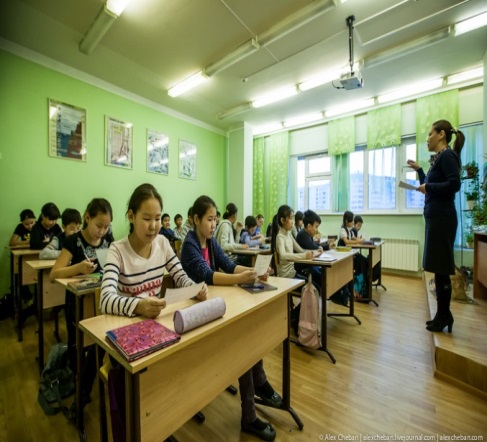 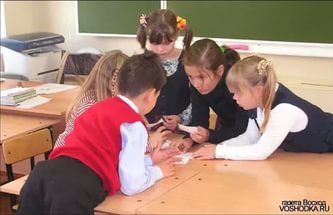 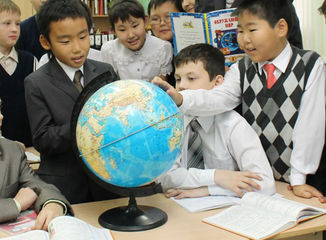 Я пришёл в школу потому, что …________________________________________________________________________________________________________________________________________________________________________________________________________________________________________________________________________________________________________________________________________________________________________________________________________________________________________________________________________________________________________________________________________________________________________________________________________________________________________________________________________________________________________________________________________________________________________Итог:  Школа для меня … (важна, нужна, необходима)______________________________________________________________________________________________________________________________________________________________________________________________________________________________________________________________________________________________________________________________________________________________________________________________________________________________________________________________________________________________________________________________________________________________________________Тема: Почему падают листья?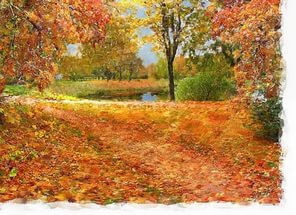 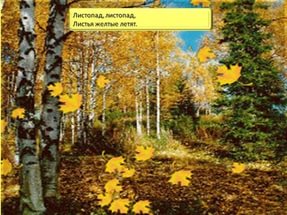 Наступила золотая осень. Ветер срывает с деревьев листья …____________________________________________________________________________________________________________________________________________________________________________________________________________________________________________________________________________________________________________________________________________________________________________________________________________________________________________________________________________________________________________________________________________________________________________________________________________________________________________________________________________________________________________________________________________________________________________________________________________________________________________________________________________________________________________________________________________________________________________________________________________________________________________________________________________________________________________________________________________________________Итог: Листопад – это …____________________________________________________________________________________________________________________________________________________________________________________________________________________________________________________________________________________________________________________________________________________________________________________Тема: Почему мы рады первому снегу?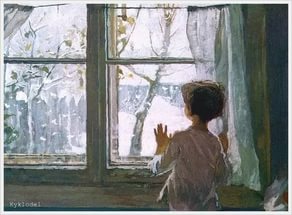 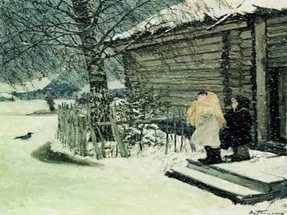 Идет первый снег. Белый, пушистый …____________________________________________________________________________________________________________________________________________________________________________________________________________________________________________________________________________________________________________________________________________________________________________________________________________________________________________________________________________________________________________________________________________________________________________________________________________________________________________________________________________________________________________________________________________________________________________________________________________________________________________________________________________________________________________________________________________________________________________________________________________________________________________________________________________________________________________________________________________________________Итог: Первый снег – это … ______________________________________________________________________________________________________________________________________________________________________________________________________________________________________________________________________________________________________________________________________________________________________________________________________________________________________________________________________________________________________________________________________________________________________________Тема: Почему дети дружат?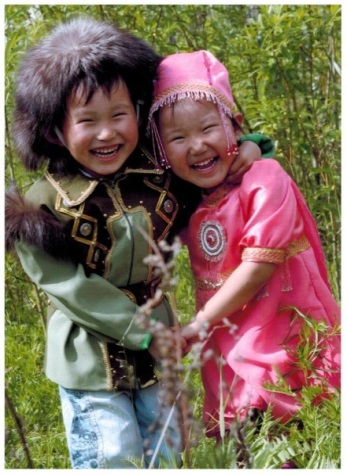 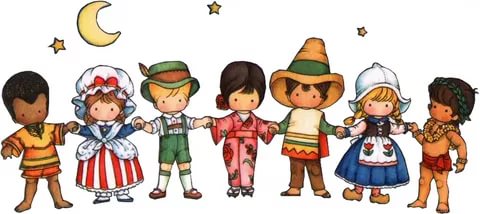 Я считаю, что дети дружат потому, что ________________________________________________________________________________________________________________________________________________________________________________________________________________________________________________________________________________________________________________________________________________________________________________________________________________________________________________________________________________________________________________________________________________________________________________________________________________________________________________________________________________________________________________________________________________________________________________________________________________________________________________________________________________________________________________________________________________________________________________________________________________________________________________________________________________________________________________________________________________________________________________________________________________________________________________________________________________________________________________________________________________________________________________________________________________________________________________________________________________________________________________________________________________Итог: Дружба для меня …______________________________________________________________________________________________________________________________________________________________________________________________________________________________________________________________________________________________________________________________________________________________________________________________________________________________________________________________________________________________________________________________________________________________________________Тема: Для чего зимние забавы?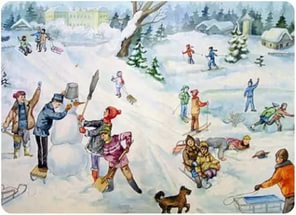 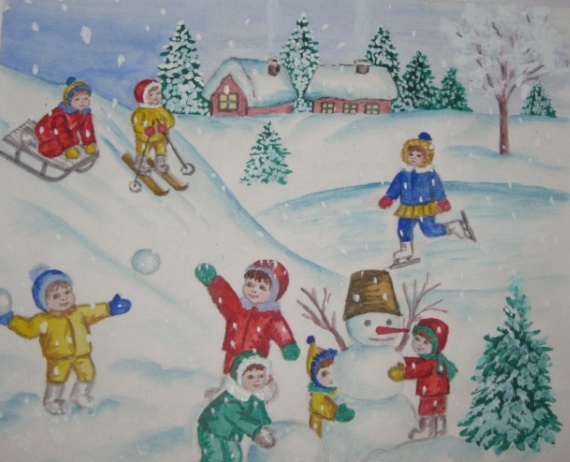 В один воскресный день …____________________________________________________________________________________________________________________________________________________________________________________________________________________________________________________________________________________________________________________________________________________________________________________________________________________________________________________________________________________________________________________________________________________________________________________________________________________________________________________________________________________________________________________________________________________________________________________________________________________________________________________________________________________________________________________________________________________________________________________________________________________________________________________________________________________________________________________________________________________________Итог: Зимние забавы нужны для …______________________________________________________________________________________________________________________________________________________________________________________________________________________________________________________________________________________________________________________________________________________________________________________________________________________________________________________________________________________________________________________________________________________________________________Тема: Почему я жду новогодний праздник?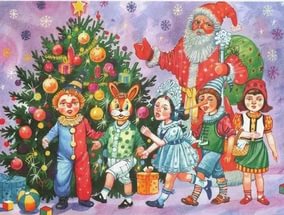 Вот и долгожданный Новый год …____________________________________________________________________________________________________________________________________________________________________________________________________________________________________________________________________________________________________________________________________________________________________________________________________________________________________________________________________________________________________________________________________________________________________________________________________________________________________________________________________________________________________________________________________________________________________________________________________________________________________________________________________________________________________________________________________________________________________________________________________________________________________________________________________________________________________________________________________________________________Итог: Новогодний праздник – это …______________________________________________________________________________________________________________________________________________________________________________________________________________________________________________________________________________________________________________________________________________________________________________________________________________________________________________________________________________________________________________________________________________________________________________Тема: Почему я люблю эту игрушку?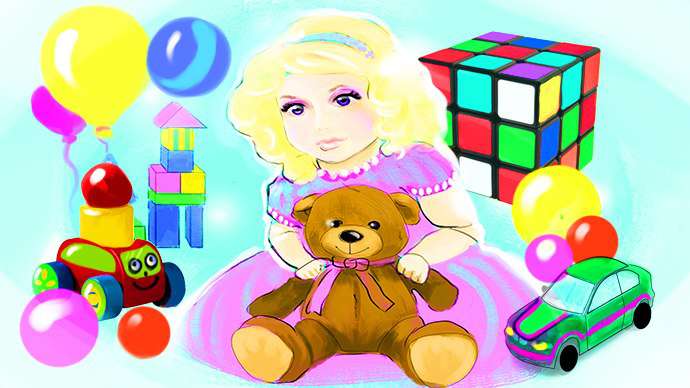 Как называется моя любимая игрушка?Как я с ней играю?Почему я люблю эту игрушку?____________________________________________________________________________________________________________________________________________________________________________________________________________________________________________________________________________________________________________________________________________________________________________________________________________________________________________________________________________________________________________________________________________________________________________________________________________________________________________________________________________________________________________________________________________________________________________________________________________________________________________________________________________________________________________________________________________________________________________________________________________________________________________________________________________________________________________________________________________________________Итог: Для чего нужна игрушка для детей?______________________________________________________________________________________________________________________________________________________________________________________________________________________________________________________________________________________________________________________________________________________________________________________________________________________________________________________________________________________________________________________________________________________________________________Тема: Почему нужна книга?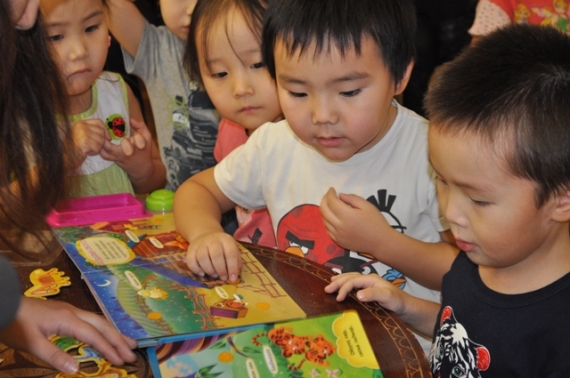 Есть ли у тебя книги?Какие книги ты любишь читать?Почему говорят: «Книга – лучший друг человека»?____________________________________________________________________________________________________________________________________________________________________________________________________________________________________________________________________________________________________________________________________________________________________________________________________________________________________________________________________________________________________________________________________________________________________________________________________________________________________________________________________________________________________________________________________________________________________________________________________________________________________________________________________________________________________________________________________________________________________________________________________________________________________________________________________________________________________________________________________________________________Итог: Почему нужна книга для тебя?______________________________________________________________________________________________________________________________________________________________________________________________________________________________________________________________________________________________________________________________________________________________________________________________________________________________________________________________________________________________________________________________________________________________________________Тема: Зачем нужна Родина?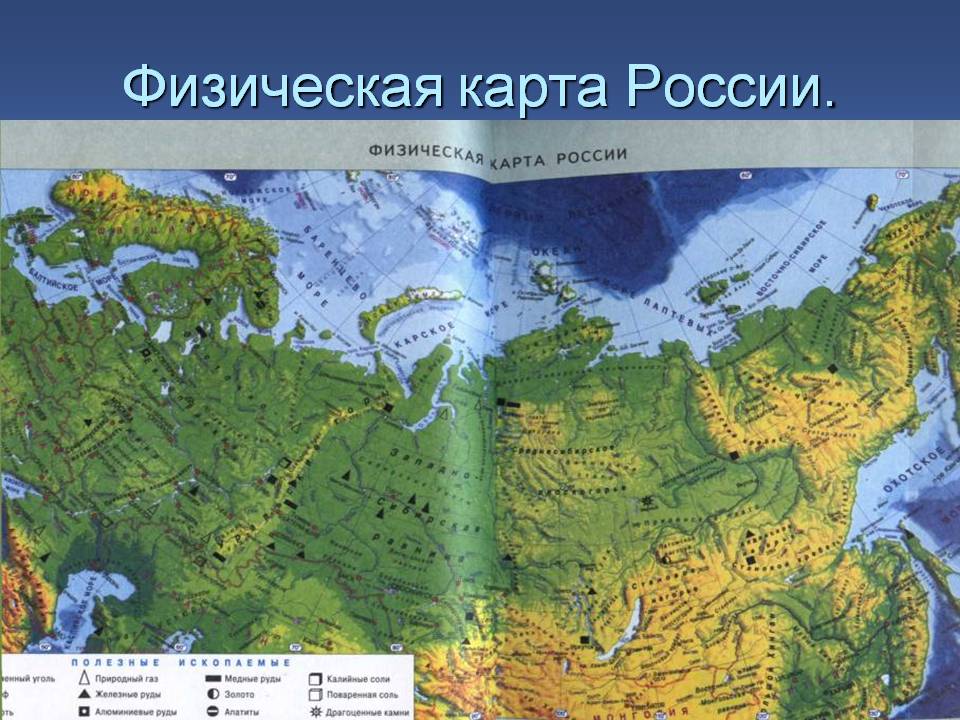 Как называется моя Родина?Что я знаю о своей Родине?Какие чувства вызывает Родина? ____________________________________________________________________________________________________________________________________________________________________________________________________________________________________________________________________________________________________________________________________________________________________________________________________________________________________________________________________________________________________________________________________________________________________________________________________________________________________________________________________________________________________________________________________________________________________________________________________________________________________________________________________________________________________________________________________________________________________________________________________________________________________________________________________________________________________________________________________________________________Итог: Зачем нужна Родина?____________________________________________________________________________________________________________________________________________________________________________________________________________________________________________________________________________________________________________________________________________________________________________________Тема: Почему я люблю маму?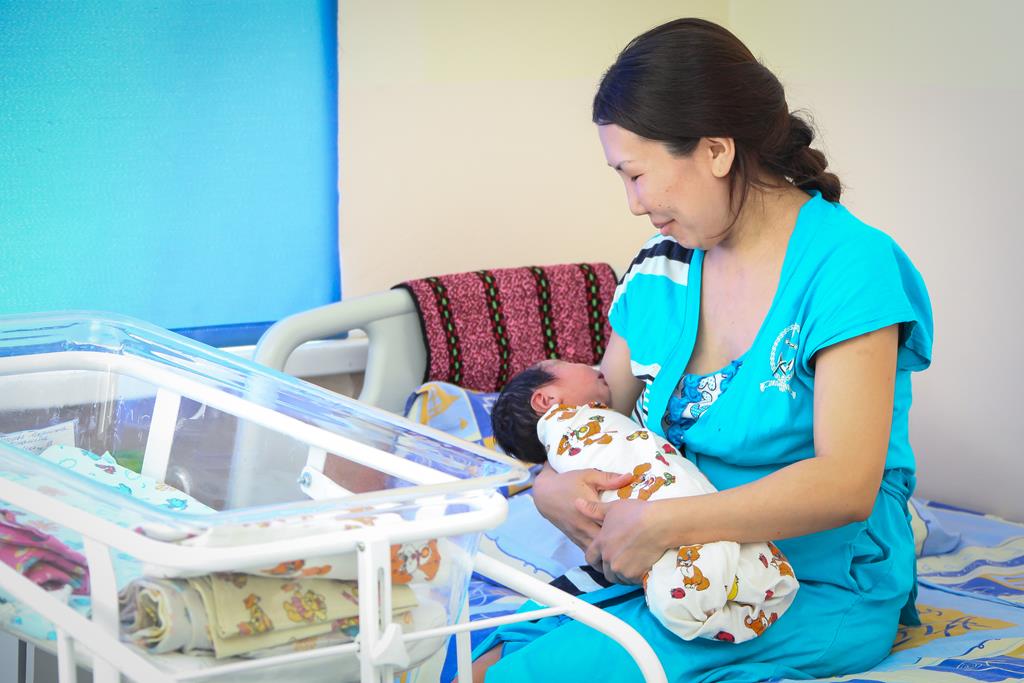 Кто подарил мне жизнь?Что я могу рассказать о маме?Кто такая мама? ____________________________________________________________________________________________________________________________________________________________________________________________________________________________________________________________________________________________________________________________________________________________________________________________________________________________________________________________________________________________________________________________________________________________________________________________________________________________________________________________________________________________________________________________________________________________________________________________________________________________________________________________________________________________________________________________________________________________________________________________________________________________________________________________________________________________________________________________________________________________Итог: Почему я люблю маму?______________________________________________________________________________________________________________________________________________________________________________________________________________________________________________________________________________________________________________________________________________________________________________________________________________________________________________________________________________________________________________________________________________________________________________Тема: Почему про весну говорят, что она – красна?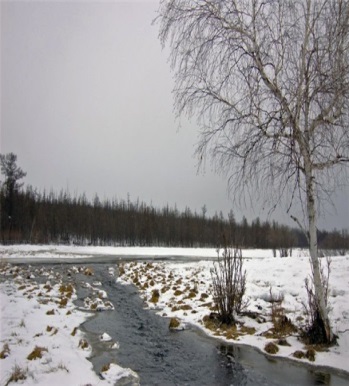 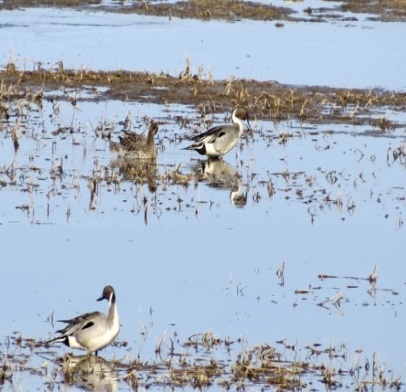 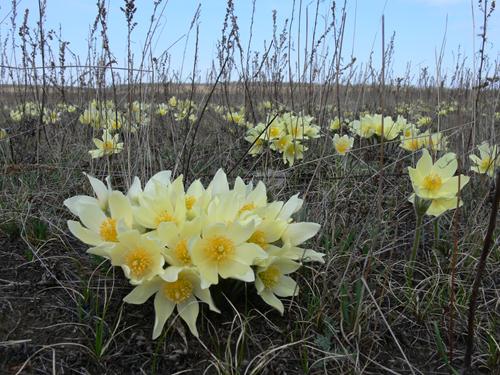 Что означает слово «красна»?Как изменяется природа весной?Как я отношусь к весенним изменениям?____________________________________________________________________________________________________________________________________________________________________________________________________________________________________________________________________________________________________________________________________________________________________________________________________________________________________________________________________________________________________________________________________________________________________________________________________________________________________________________________________________________________________________________________________________________________________________________________________________________________________________________________________________________________________________________________________________________________________________________________________________________________________________________________________________________________________________________________________________________________Итог: Что такое весна?________________________________________________________________________________________________________________________________________________________________________________________________________________________________________________________________________________________________________________________________________________________________________________________________________________________________________________________________________________________________________________________________________________________________________________________________________________________________________________________________________________________________________________________________________________________________________Тема: Почему важны добрые дела?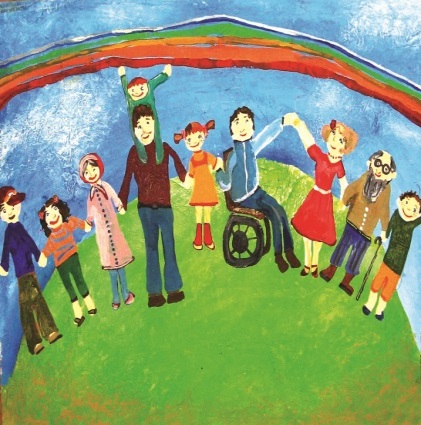 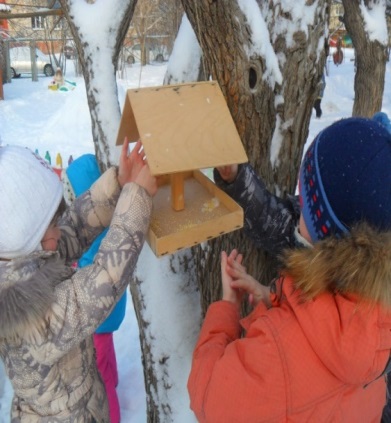 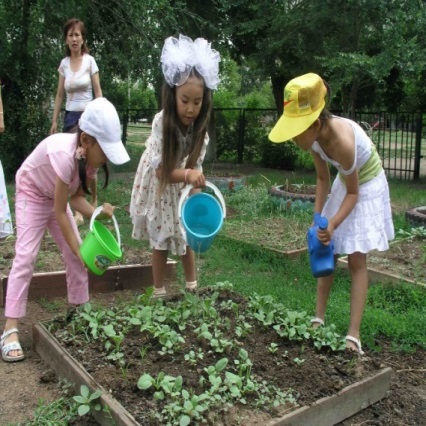 Что такое доброта?Какие дела называются добрыми?Какие добрые дела я сделал(а)?________________________________________________________________________________________________________________________________________________________________________________________________________________________________________________________________________________________________________________________________________________________________________________________________________________________________________________________________________________________________________________________________________________________________________________________________________________________________________________________________________________________________________________________________________________________________________________________________________________________________________________________________________________________________________________________________________________________________________________________________________________________________________________________________________________________________________________________________________________________________________________________________________________________________________________________________________________________________________________________________________________________________________________________________________________________________________________________________________________________________________________________________________________Итог: Почему важны добрые дела? ______________________________________________________________________________________________________________________________________________________________________________________________________________________________________________________________________________________________________________________________________________________________________________________________________________________________________________________________________________________________________________________________________________________________________________Тема: Почему берёза мила человеку?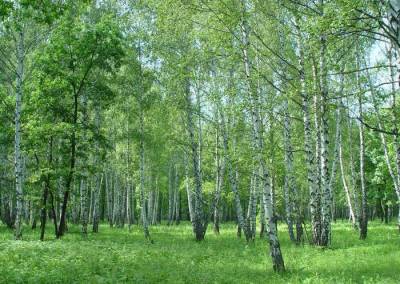 Почему у берёзы белый ствол?В чём польза берёзы?Какие стихи или песню про берёзу ты знаешь?____________________________________________________________________________________________________________________________________________________________________________________________________________________________________________________________________________________________________________________________________________________________________________________________________________________________________________________________________________________________________________________________________________________________________________________________________________________________________________________________________________________________________________________________________________________________________________________________________________________________________________________________________________________________________________________________________________________________________________________________________________________________________________________________________________________________________________________________________________________________Итог: что для меня означает берёза?________________________________________________________________________________________________________________________________________________________________________________________________________________________________________________________________________________________________________________________________________________________________________________________________________________________________________________________________________________________________________________________________________________________________________________________________________________________________________________________________________________________________________________________________________________________________________Тема: Почему Александр Сергеевич Пушкин написал о своей няне?Подруга дней моих суровых,                                                  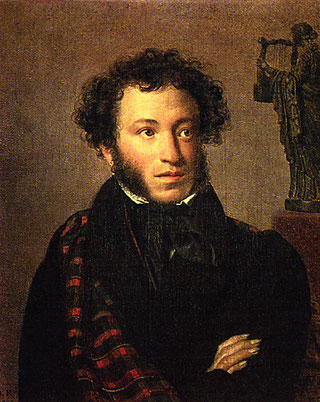 Голубка дряхлая моя!Одна в глуши лесов сосновых Давно, давно ты ждёшь меня.Ты под окном своей светлицыИ медлят поминутно спицыВ твоих наморщенных руках.Глядишь в забытые воротыНа чёрный отдалённый путь:Тоска, предчувствия, заботыТеснят твою всечасно грудь.Кто такая няня?Как относился А.С.Пушкин к няне?Какие чувства вызывает стихотворение Пушкина у тебя? ____________________________________________________________________________________________________________________________________________________________________________________________________________________________________________________________________________________________________________________________________________________________________________________________________________________________________________________________________________________________________________________________________________________________________________________________________________________________________________________________________________________________________________________________________________________________________________________________________________________________________________________________________________________________________________________________________________________________________________________________________________________________________________________________________________________________________________________________________________________________Итог: Для меня А.С. Пушкин - ____________________________________________________________________________________________________________________________________________________________________________________________________________________________________________________________________________________________________________________________________________________________________________________Тема: Почему старушка осталась у старого корыта? 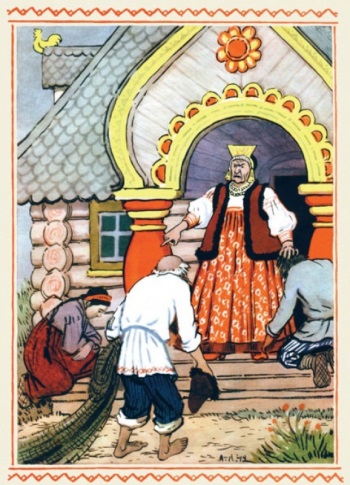 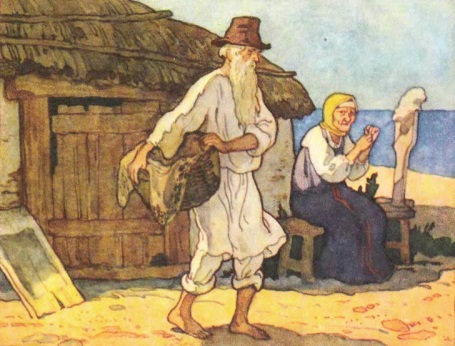 Какой была старуха в начале сказки?Кем хотела стать старуха?К чему приводит жадность?________________________________________________________________________________________________________________________________________________________________________________________________________________________________________________________________________________________________________________________________________________________________________________________________________________________________________________________________________________________________________________________________________________________________________________________________________________________________________________________________________________________________________________________________________________________________________________________________________________________________________________________________________________________________________________________________________________________________________________________________________________________________________________________________________________________________________________________________________________________________________________________________________________________________________________________________________________________________________________________________________________________________________________________________________________________________________________________________________________________________________________________________________________Итог: Чему научила тебя сказка?______________________________________________________________________________________________________________________________________________________________________________________________________________________________________________________________________________________________________________________________________________________________________________________________________________________________________________________________________________________________________________________________________________________________________________Тема: Почему так говорят “Порядок – душа всякого дела?”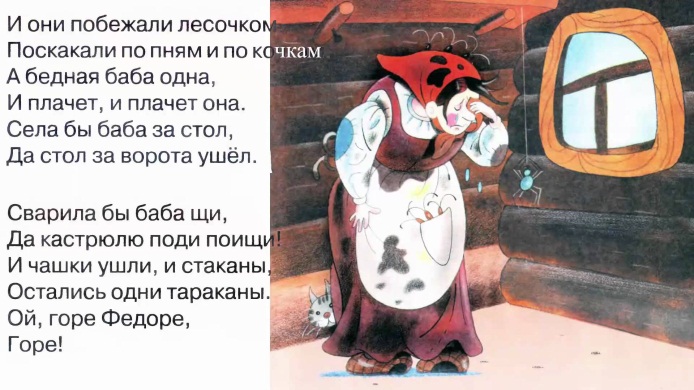 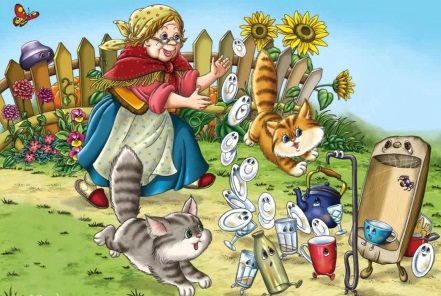 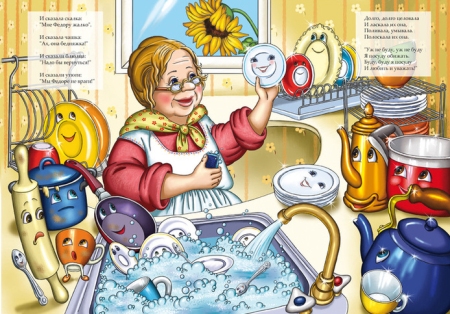 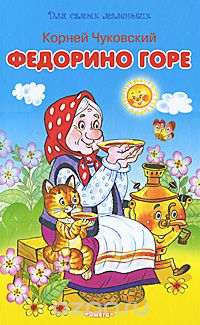 Какой мы видим Федору в начале и в конце произведения?Как автор относится к Федоре? (сочувствует, осуждает, жалеет)Почему эта история закончилась для Федоры благополучно?____________________________________________________________________________________________________________________________________________________________________________________________________________________________________________________________________________________________________________________________________________________________________________________________________________________________________________________________________________________________________________________________________________________________________________________________________________________________________________________________________________________________________________________________________________________________________________________________________________________________________________________________________________________________________________________________________________________________________________________________________________________________________________________________________________________________________________________________________________________________Итог: Как нужно относиться к своим вещам?________________________________________________________________________________________________________________________________________________________________________________________________________________________________________________________________________________________________________________________________________________________________________________________________________________________________________________________________________________________________________________________________________________________________________________________________________________________________________________________________________________________________________________________________________________________________________Тема: Почему мне не до игрушек?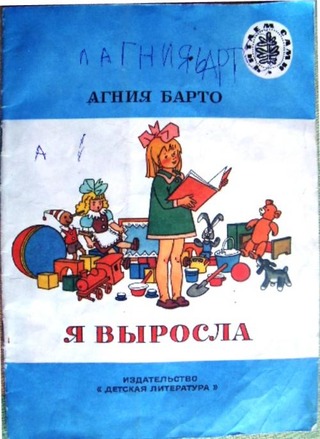 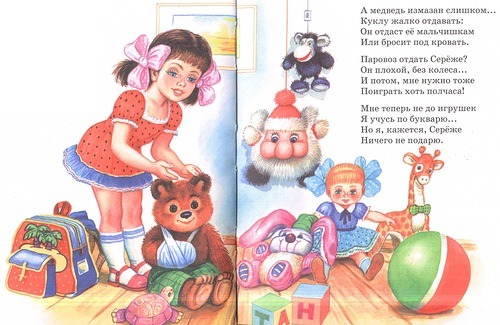 - Почему девочке не до игрушек?- Чем она занимается в школе?- Кто такие взрослые?________________________________________________________________________________________________________________________________________________________________________________________________________________________________________________________________________________________________________________________________________________________________________________________________________________________________________________________________________________________________________________________________________________________________________________________________________________________________________________________________________________________________________________________________________________________________________________________________________________________________________________________________________________________________________________________________________________________________________________________________________________________________________________________________________________________________________________________________________________________________________________________________________________________________________________________________________________________________________________________________________________________________________________________________________________________________________________________________________________________________________________________________________________Итог: Кем я стал(а) теперь?________________________________________________________________________________________________________________________________________________________________________________________________________________________________________________________________________________________________________________________________________________________________________________________________________________________________________________________________________________________________________________________________________________________________________________________________________________________________________________________________________________________________________________________________________________________________________Тема: Почему нужен парк культуры и отдыха в селе Чурапча?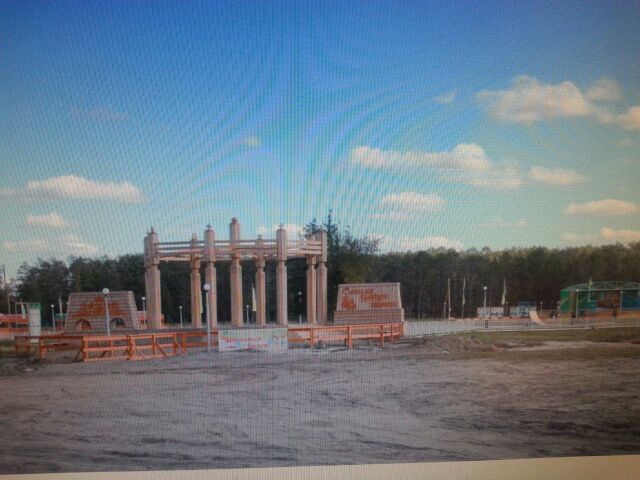 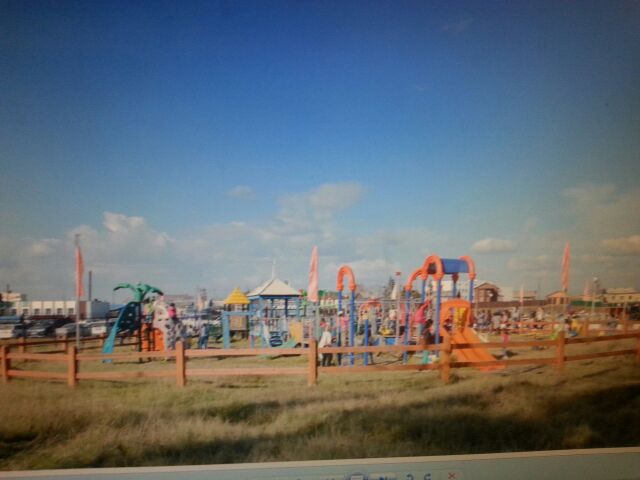 Что такое парк?Что делают люди в парке культуры и отдыха?Зачем нужен парк?Твоё отношение к этому парку?____________________________________________________________________________________________________________________________________________________________________________________________________________________________________________________________________________________________________________________________________________________________________________________________________________________________________________________________________________________________________________________________________________________________________________________________________________________________________________________________________________________________________________________________________________________________________________________________________________________________________________________________________________________________________________________________________________________________________________________________________________________________________________________________________________________________________________________________________________________________Итог: Почему нужен парк культуры и отдыха в селе Чурапча?________________________________________________________________________________________________________________________________________________________________________________________________________________________________________________________________________________________________________________________________________________________________________________________________________________________________________________________________________________________________________________________________________________________________________________________________________________________________________________________________________________________________________________________________________________________________________Тема: Почему наша школа названа в честь Семёна Андреевича            Новгородова?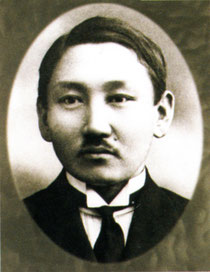 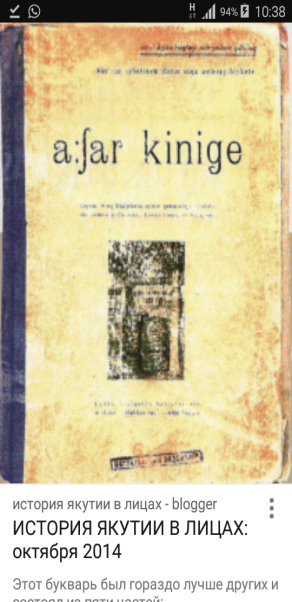 Кого называют знаменитым человеком?Чем знаменит Семён Андреевич Новгородов?Почему наша школа названа в честь С.А.Новгородова?____________________________________________________________________________________________________________________________________________________________________________________________________________________________________________________________________________________________________________________________________________________________________________________________________________________________________________________________________________________________________________________________________________________________________________________________________________________________________________________________________________________________________________________________________________________________________________________________________________________________________________________________________________________________________________________________________________________________________________________________________________________________________________________________________________________________________________________________________________________________Итог: Твоё отношение к  школе?____________________________________________________________________________________________________________________________________________________________________________________________________________________________________________________________________________________________________________________________________________________________________________________Тема: Какой человек становится лидером?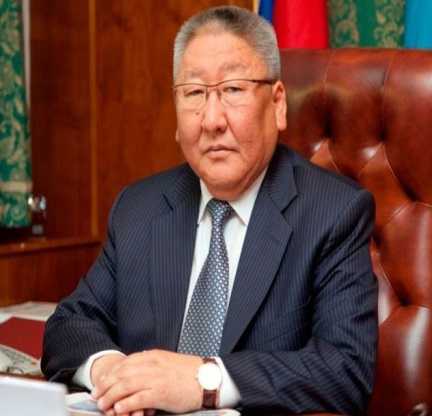 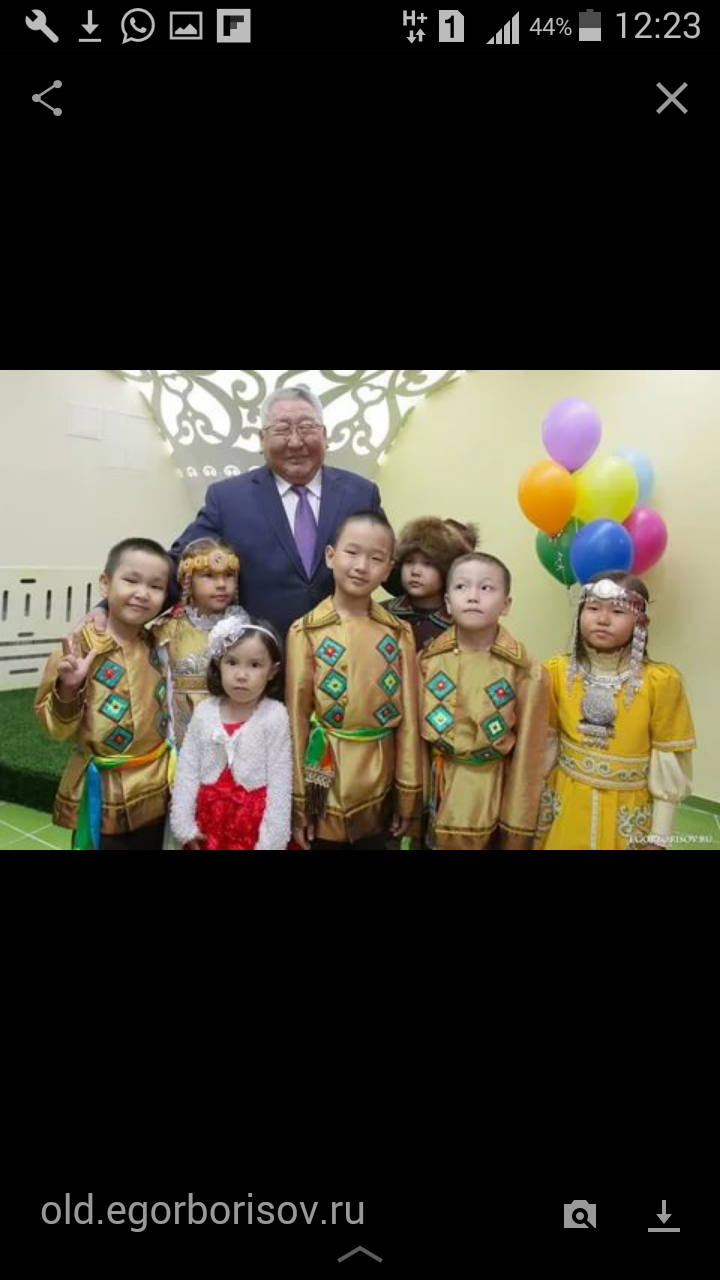 Кто такой лидер?Кто такой Егор Афанасьевич Борисов?Какими качествами должен обладать лидер?Какие качества ты должен развить, чтобы стать тружеником?________________________________________________________________________________________________________________________________________________________________________________________________________________________________________________________________________________________________________________________________________________________________________________________________________________________________________________________________________________________________________________________________________________________________________________________________________________________________________________________________________________________________________________________________________________________________________________________________________________________________________________________________________________________________________________________________________________________________________________________________________________________________________________________________________________________________________________________________________________________________________________________________________________________________________________________________________________________________________________________________________________________________________________________________________________________________________________________________________________________________________________________________________________Итог:  Какой человек становится лидером?______________________________________________________________________________________________________________________________________________________________________________________________________________________________________________________________________________________________________________________________________________________________________________________________________________________________________________________________________________________________________________________________________________________________________________Тема: Почему Дмитрий Петрович Коркин добился успеха?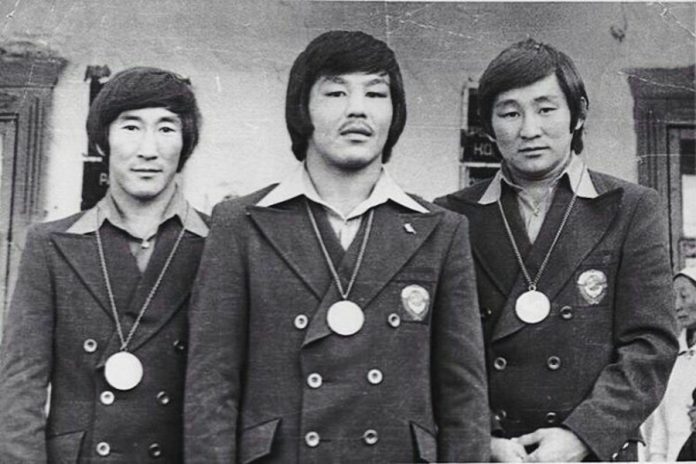 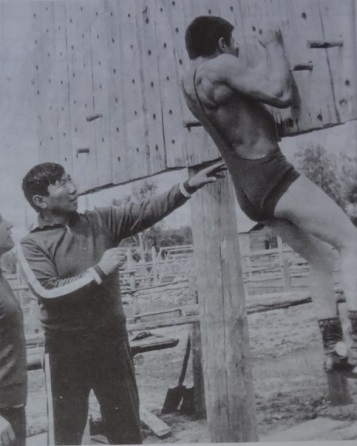 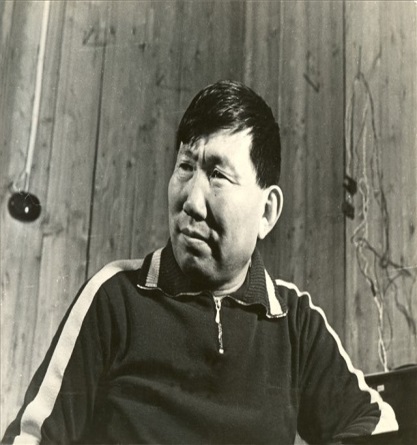 Кто такой  Дмитрий Петрович Коркин?Какие олимпийские чемпионы учились и воспитывались у него?Как Дмитрий Петрович воспитывал олимпийских чемпионов?____________________________________________________________________________________________________________________________________________________________________________________________________________________________________________________________________________________________________________________________________________________________________________________________________________________________________________________________________________________________________________________________________________________________________________________________________________________________________________________________________________________________________________________________________________________________________________________________________________________________________________________________________________________________________________________________________________________________________________________________________________________________________________________________________________________________________________________________________________________________Итог: Почему Д. П. Коркин добился успеха?______________________________________________________________________________________________________________________________________________________________________________________________________________________________________________________________________________________________________________________________________________________________________________________________________________________________________________________________________________________________________________________________________________________________________________Тема: Почему нужно охранять озеро?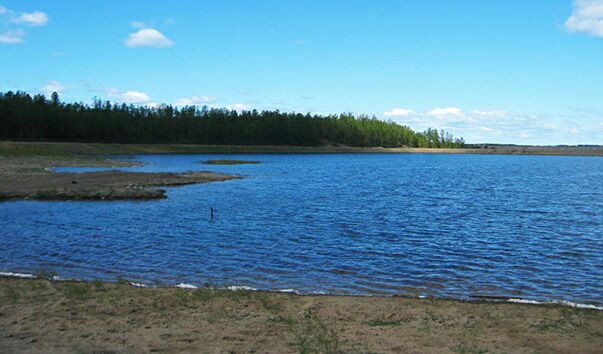 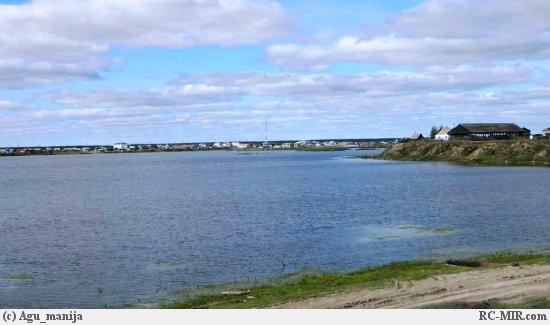 - Что такое озеро?- Что дает нам озеро?-Что я делаю для сохранения озера?________________________________________________________________________________________________________________________________________________________________________________________________________________________________________________________________________________________________________________________________________________________________________________________________________________________________________________________________________________________________________________________________________________________________________________________________________________________________________________________________________________________________________________________________________________________________________________________________________________________________________________________________________________________________________________________________________________________________________________________________________________________________________________________________________________________________________________________________________________________________________________________________________________________________________________________________________________________________________________________________________________________________________________________________________________________________________________________________________________________________________________________________________________Итог: Почему без воды нет жизни?______________________________________________________________________________________________________________________________________________________________________________________________________________________________________________________________________________________________________________________________________________________________________________________________________________________________________________________________________________________________________________________________________________________________________________Тема: Зачем человеку нужны деньги?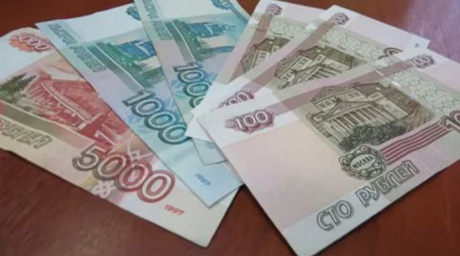 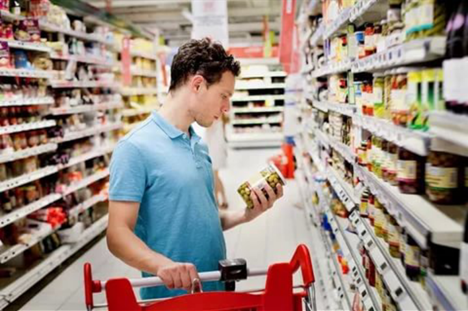 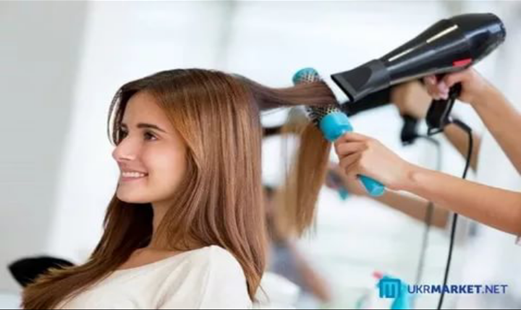 Что такое деньги?Может ли человек жить без денег?Что важнее? Деньги или человеческие  отношения ?________________________________________________________________________________________________________________________________________________________________________________________________________________________________________________________________________________________________________________________________________________________________________________________________________________________________________________________________________________________________________________________________________________________________________________________________________________________________________________________________________________________________________________________________________________________________________________________________________________________________________________________________________________________________________________________________________________________________________________________________________________________________________________________________________________________________________________________________________________________________________________________________________________________________________________________________________________________________________________________________________________________________________________________________________________________________________________________________________________________________________________________________________________Итог: Зачем мне нужны деньги?______________________________________________________________________________________________________________________________________________________________________________________________________________________________________________________________________________________________________________________________________________________________________________________________________________________________________________________________________________________________________________________________________________________________________________Тема: Для чего нужен спорт?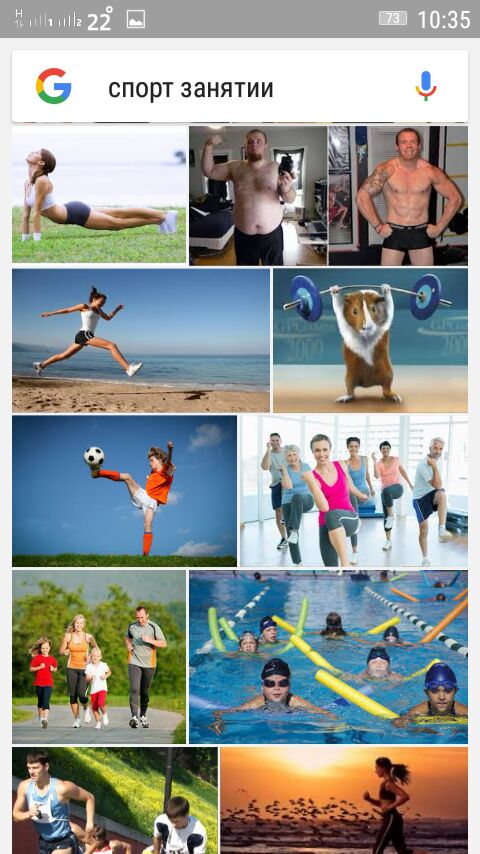 Что такое спорт? Что такое занятие спортом?Почему люди должны заниматься спортом?____________________________________________________________________________________________________________________________________________________________________________________________________________________________________________________________________________________________________________________________________________________________________________________________________________________________________________________________________________________________________________________________________________________________________________________________________________________________________________________________________________________________________________________________________________________________________________________________________________________________________________________________________________________________________________________________________________________________________________________________________________________________________________________________________________________________________________________________________________________________Итог: Почему я должен заниматься спортом?______________________________________________________________________________________________________________________________________________________________________________________________________________________________________________________________________________________________________________________________________________________________________________________________________________________________________________________________________________________________________________________________________________________________________________Тема: Для чего нужен сотовый телефон?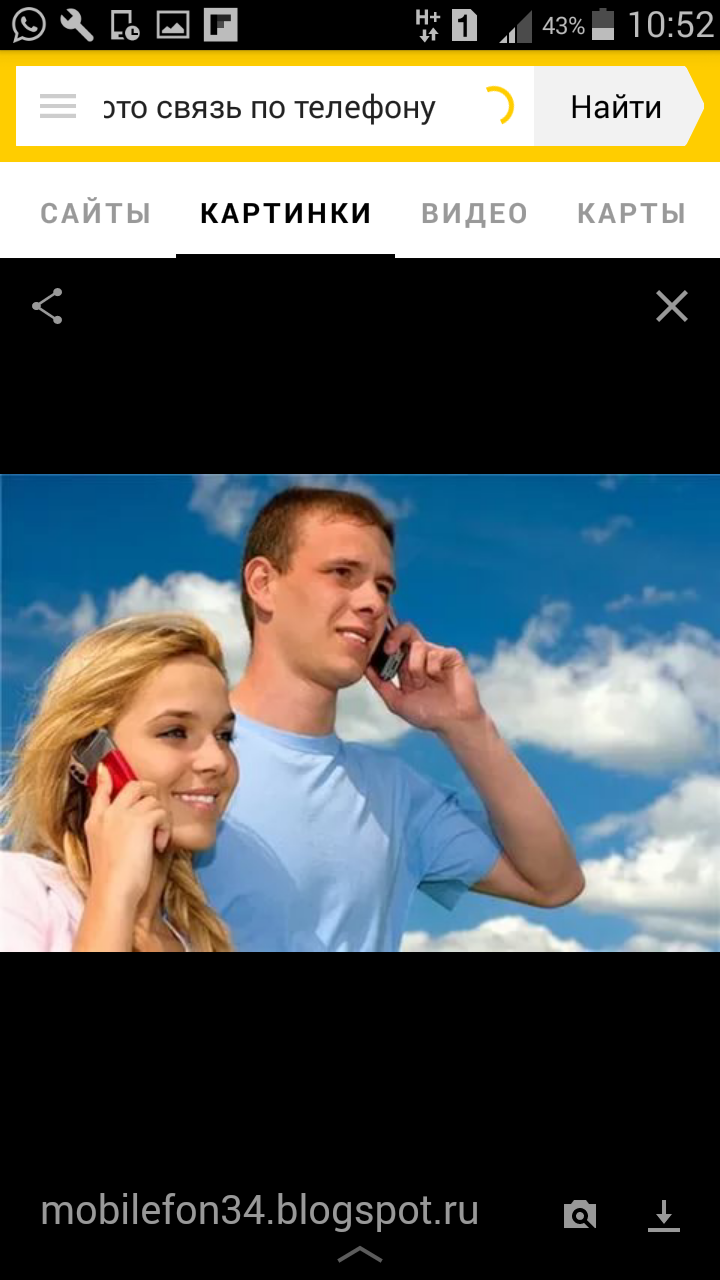 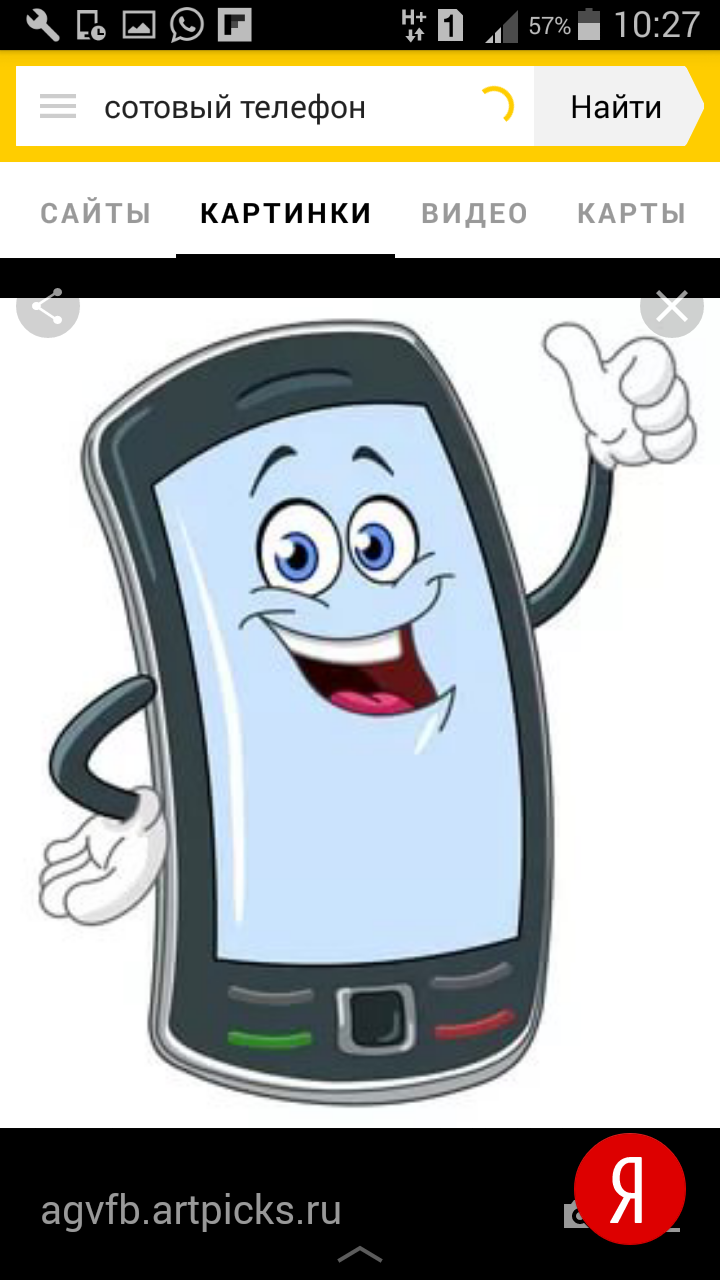 Что такое сотовый телефон?Какую пользу и вред приносит  сотовый телефон человеку?____________________________________________________________________________________________________________________________________________________________________________________________________________________________________________________________________________________________________________________________________________________________________________________________________________________________________________________________________________________________________________________________________________________________________________________________________________________________________________________________________________________________________________________________________________________________________________________________________________________________________________________________________________________________________________________________________________________________________________________________________________________________________________________________________________________________________________________________________________________________Итог: Почему мне нужен телефон?______________________________________________________________________________________________________________________________________________________________________________________________________________________________________________________________________________________________________________________________________________________________________________________________________________________________________________________________________________________________________________________________________________________________________________Тема: Нужно ли нам знать о героях войны?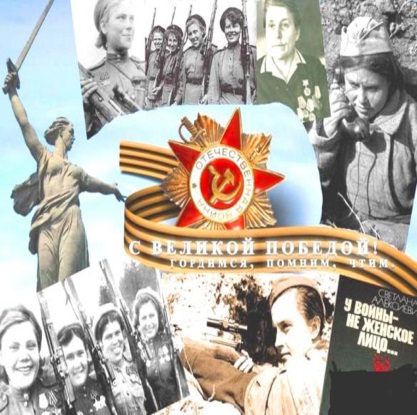 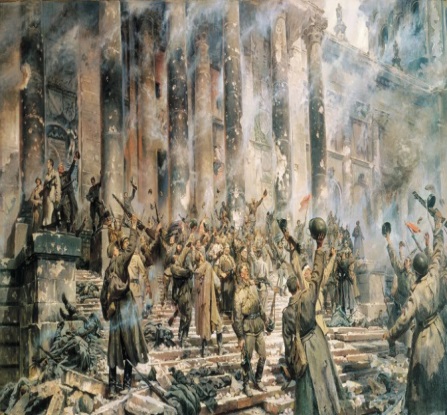 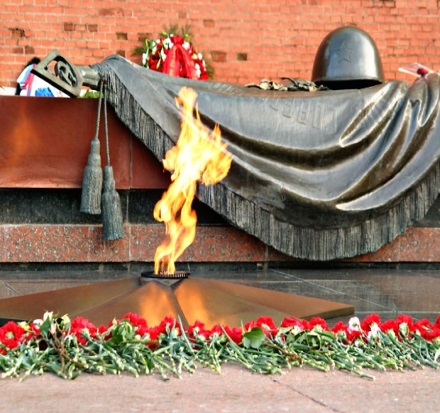 Что такое война?Зачем нам нужна память о войне? Как надо сохранить память о павших героях?________________________________________________________________________________________________________________________________________________________________________________________________________________________________________________________________________________________________________________________________________________________________________________________________________________________________________________________________________________________________________________________________________________________________________________________________________________________________________________________________________________________________________________________________________________________________________________________________________________________________________________________________________________________________________________________________________________________________________________________________________________________________________________________________________________________________________________________________________________________________________________________________________________________________________________________________________________________________________________________________________________________________________________________________________________________________________________________________________________________________________________________________________________Итог: Нужно ли нам знать о героях войны?______________________________________________________________________________________________________________________________________________________________________________________________________________________________________________________________________________________________________________________________________________________________________________________________________________________________________________________________________________________________________________________________________________________________________________Тема: Почему нужен Мир на Земле.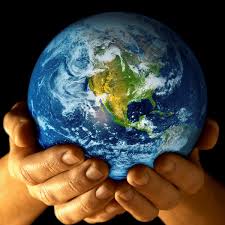 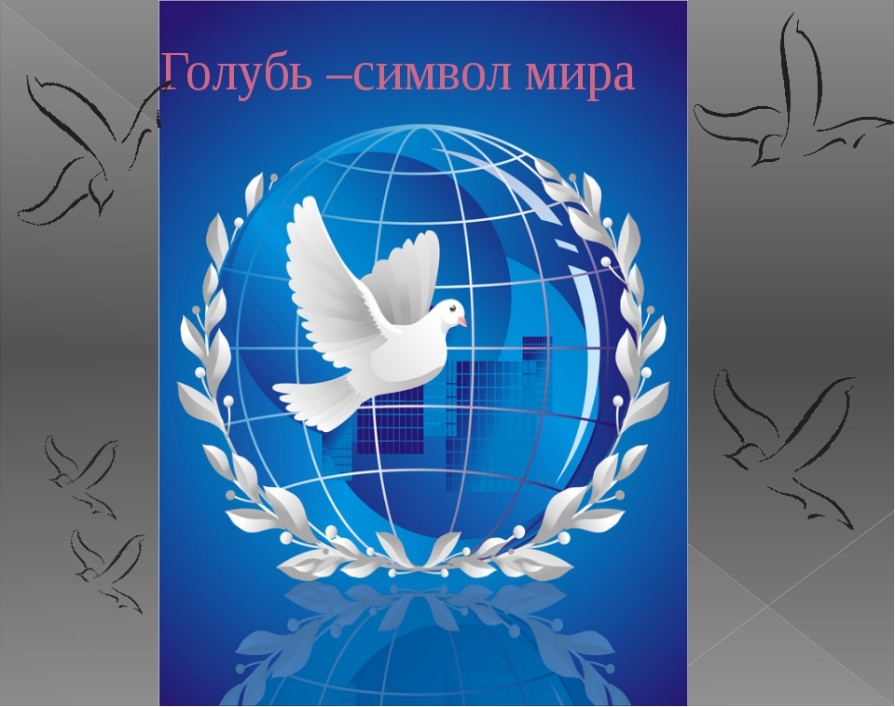 Что такое мир?Что люди делают для сохранения мира? Почему нужен МИР на Земле?____________________________________________________________________________________________________________________________________________________________________________________________________________________________________________________________________________________________________________________________________________________________________________________________________________________________________________________________________________________________________________________________________________________________________________________________________________________________________________________________________________________________________________________________________________________________________________________________________________________________________________________________________________________________________________________________________________________________________________________________________________________________________________________________________________________________________________________________________________________________Итог: Что я сделаю для сохранения мира?______________________________________________________________________________________________________________________________________________________________________________________________________________________________________________________________________________________________________________________________________________________________________________________________________________________________________________________________________________________________________________________________________________________________________________Тема: Для чего я живу на Земле?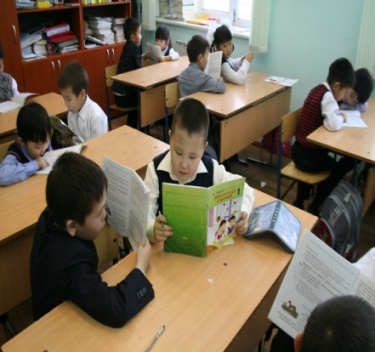 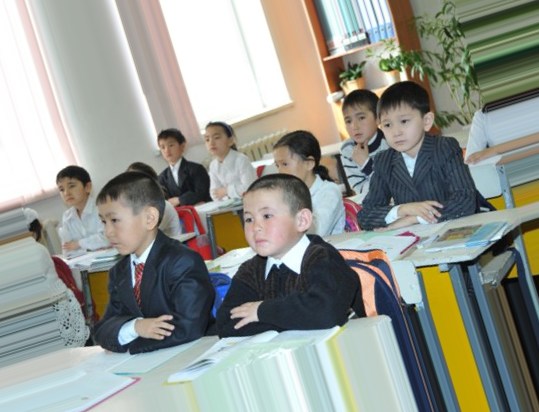 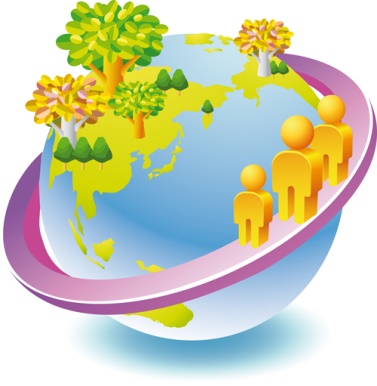 - Кто я?- Почему я живу на Земле?- Почему я должен делать ДОБРО?____________________________________________________________________________________________________________________________________________________________________________________________________________________________________________________________________________________________________________________________________________________________________________________________________________________________________________________________________________________________________________________________________________________________________________________________________________________________________________________________________________________________________________________________________________________________________________________________________________________________________________________________________________________________________________________________________________________________________________________________________________________________________________________________________________________________________________________________________________________________Итог: Для чего я живу на Земле?______________________________________________________________________________________________________________________________________________________________________________________________________________________________________________________________________________________________________________________________________________________________________________________________________________________________________________________________________________________________________________________________________________________________________________